New Jersey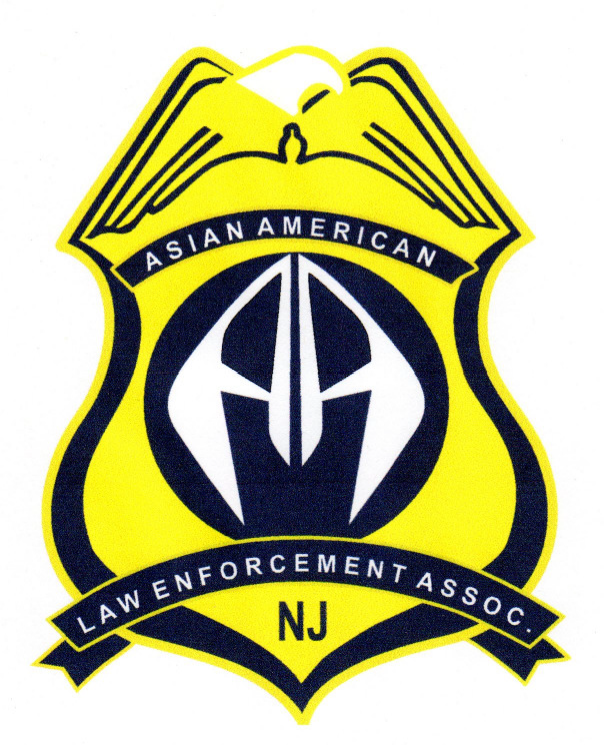 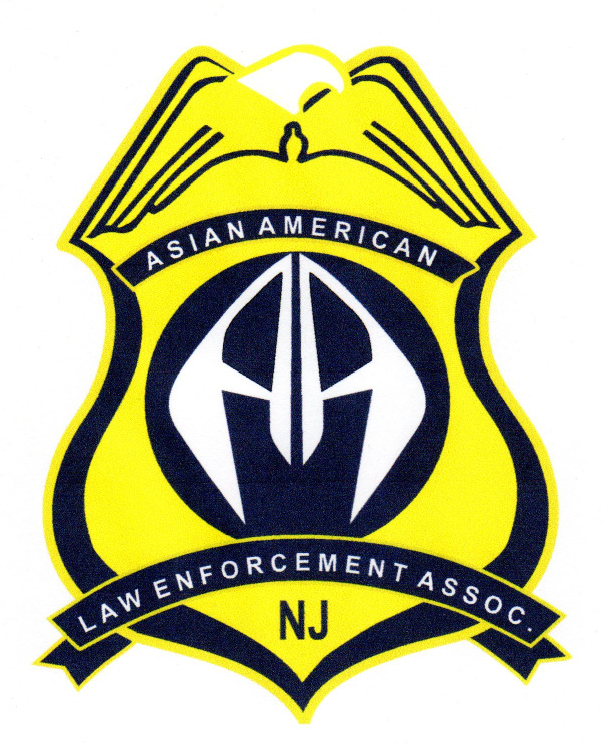 Asian American Law Enforcement Officers AssociationP.O. Box 958 Old Bridge, New Jersey 08857 WWW.ASIANCOPS.ORGAssociate Membership Application-2017 I wish to become an or rejoin as an associate  member of the New Jersey Asian American Law Enforcement Officers Association. Enclosed is my 2017 annual dues of $35. (Starting 1/1/2017 membership dues are 40.00)NAME: ADDRESS:CITY:	STATE:	ZIP CODE: HOME PHONE:		CELL PHONE: EMAIL:EMPLOY:COLLEGE/SCHOOLCITY:	STATE:	ZIP CODE: WORK PHONE:		FAX:WORK EMAIL:SPECIAL INTERESTS AND SKILLS:S	M	L	XL	2XLASSOCIATION USE:Date Application Received:	Date Shirt & Courtesy Cards Sent:  	